10	рекомендовать Совету пункты для включения в повестку дня следующей ВКР и представить свои соображения в отношении предварительной повестки дня последующей конференции и в отношении возможных пунктов повесток дня будущих конференций в соответствии со Статьей 7 Конвенции,A. ПОЛОСА 17,3–17,7 ГГцБазовая информация С появлением спутников высокой и очень высокой пропускной способности (HTS и VHTS) спрос на фиксированную спутниковую службу (ФСС) в диапазоне Ka для широкополосных применений ГСО постоянно растет. Эти системы, построенные на более эффективном использовании спектра за счет в том числе повторного использования частот, обеспечивают возможность установления соединений в отдаленных районах и содействуют сокращению цифрового разрыва.Полоса 17,3–17,7 ГГц распределена в Районе 2 на первичной основе радиовещательной спутниковой службе (РСС) в направлении космос-Земля и фиксированной спутниковой службе (ФСС) в направлении Земля-космос и ограничивается фидерными линиями радиовещательной спутниковой службы в соответствии с применением процедур по Приложению 30А (применяется примечание 5.5.16). Эта полоса также распределена на вторичной основе радиолокационной службе (также применяются примечания 5.514 и 5.515).Хотя в Районе 2 эта полоса частот в направлении космос-Земля распределена только радиовещательной спутниковой службе, в других Районах это направление передачи уже рассматривается применительно к фиксированной спутниковой службе. Также важно отметить, что глобально все первичные службы в этой полосе ориентированы на спутниковые применения (РСС или ФСС в разных направлениях передачи).Рассмотрение этой полосы в направлении космос-Земля для ФСС в дополнение к РСС в Районе 2 позволило бы удовлетворить эту растущую потребность в соединяемости в диапазоне Ka для широкополосных применений, которые могут быть недоступны из-за распределения РСС. Это также обеспечило бы более гибкое проектирование новых спутниковых систем и более эффективное использование спектра.ADD	IAP/11A24A12/1Проект новой Резолюции [IAP/10(L)-2023] (ВКР-19)]Предварительная повестка дня Всемирной конференции 
радиосвязи 2023 годаВсемирная конференция радиосвязи (Шарм-эль-Шейх, 2019 г.),...X.X	рассмотреть новое первичное распределение фиксированной спутниковой службе в направлении космос-Земля в полосе 17,3–17,7 ГГц в Районе 2 при одновременной защите существующих первичных служб в этой полосе в соответствии с Резолюцией [IAP/10(L)-17.3-17.7s-E] (ВКР-19).Основания: Обеспечить более эффективное использование полосы 17,3–17,7 ГГц спутниковыми службами.ADD	IAP/11A24A12/2Проект новой Резолюции [IAP/10(L)-17.3-17.7s-E] (ВКР-19)]Первичное распределение фиксированной спутниковой службе (ФСС) в направлении космос-Земля в полосе 17,3–17,7 ГГц в Районе 2Всемирная конференция радиосвязи (Шарм-эль-Шейх, 2019 г.),учитываяa)	необходимость поощрять развитие и внедрение новых технологий в фиксированной спутниковой службе (ФСС) для широкополосных применений;b)	что системы ФСС, основанные на использовании новых технологий, связанных с геостационарной (ГСО) спутниковой системой, способны обеспечивать средства широкополосной связи по низкой стоимости и с большой пропускной способностью даже в наиболее изолированных регионах мира; c)	что в Регламенте радиосвязи следует обеспечить возможность внедрения новых применений технологий радиосвязи для обеспечения функционирования как можно большего количества систем, чтобы обеспечить эффективное использование спектра, признаваянеобходимость сохранения и защиты частот, подпадающих под действие Приложения 30А,отмечая,a)	что разработаны технологии, обеспечивающие более эффективное использование спектра;b)	что полоса частот 17,3–17,7 ГГц в Районе 2 распределена на первичной основе радиовещательной спутниковой службе (космос-Земля) и фиксированной спутниковой службе (Земля-космос) при условии применения п 5.516;c)	что совместное использование частот фиксированной спутниковой службой (Земля-космос) и фиксированной спутниковой службой (космос-Земля) для полосы 17,3–17,7 ГГц уже рассматривается в Районе 1;d)	что в полосе 17,3–17,7 ГГц нет никакой другой первичной службы, кроме фиксированной спутниковой службы и радиовещательной спутниковой службы,решает,что с учетом результатов исследований МСЭ-R ВКР-23 должна рассмотреть новое первичное распределение фиксированной спутниковой службе (космос-Земля) в полосе 17,3–17,7 ГГц для Района 2 без каких-либо дополнительных ограничений в отношении существующих распределений радиовещательной спутниковой службе (космос-Земля) и фиксированной спутниковой службе (Земля-космос),решает предложить МСЭ-Rсвоевременно провести к ВКР-23 исследования в области совместного использования частот и совместимости между фиксированной спутниковой службой (космос-Земля) и радиовещательной спутниковой службой (космос-Земля), а также между фиксированной спутниковой службой (космос-Земля) и фиксированной спутниковой службой (Земля-космос), предлагает администрациямпринимать активное участие в исследованиях и предоставлять технические и эксплуатационные характеристики задействованных систем путем представления вкладов в МСЭ-R.Основания: Резолюция, которая обеспечит проведение исследований МСЭ-R, необходимых в рамках соответствующего пункта повестки дня ВКР-23.прилагаемый документПРЕДЛОЖЕНИЕ ВКЛЮЧИТЬ ДОПОЛНИТЕЛЬНЫЙ ПУНКТ
ПОВЕСТКИ ДНЯ ПО ИССЛЕДОВАНИЮ НОВОГО РАСПРЕДЕЛЕНИЯ ФИКСИРОВАННОЙ СПУТНИКОВОЙ СЛУЖБЕ (КОСМОС-ЗЕМЛЯ)
В ПОЛОСЕ 17,3–17,7 ГГЦ______________Всемирная конференция радиосвязи (ВКР-19)
Шарм-эль-Шейх, Египет, 28 октября – 22 ноября 2019 года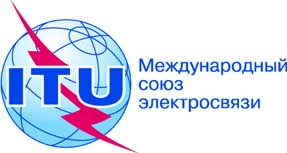 ПЛЕНАРНОЕ ЗАСЕДАНИЕДополнительный документ 12
к Документу 11(Add.24)-R13 сентября 2019 годаОригинал:	английский/
	испанскийГосударства – члены Межамериканской комиссии по электросвязи (СИТЕЛ)Государства – члены Межамериканской комиссии по электросвязи (СИТЕЛ)предложения для работы конференциипредложения для работы конференцииПункт 10 повестки дняПункт 10 повестки дняПредмет: Предлагаемый будущий пункт повестки дня ВКР для ВКР-23, в котором рассматривается новое распределение фиксированной спутниковой службе (космос-Земля) в полосе 17,3–17,7 ГГц.Предмет: Предлагаемый будущий пункт повестки дня ВКР для ВКР-23, в котором рассматривается новое распределение фиксированной спутниковой службе (космос-Земля) в полосе 17,3–17,7 ГГц.Предложение: рассмотреть новое первичное распределение фиксированной спутниковой службе в полосе 17,3–17,7 ГГц в направлении космос-Земля в Районе 2, одновременно обеспечивая защиту от наложения каких-либо дополнительных ограничений для существующих первичных служб в этой полосе, в соответствии с Резолюцией [IAP/10(L)-17.3-17.7s-E] (ВКР-19).Предложение: рассмотреть новое первичное распределение фиксированной спутниковой службе в полосе 17,3–17,7 ГГц в направлении космос-Земля в Районе 2, одновременно обеспечивая защиту от наложения каких-либо дополнительных ограничений для существующих первичных служб в этой полосе, в соответствии с Резолюцией [IAP/10(L)-17.3-17.7s-E] (ВКР-19).Основание/причина: Рассмотрение этой полосы в направлении космос-Земля для ФСС в дополнение к РСС в Районе 2 позволило бы удовлетворить эту растущую потребность в соединяемости в диапазоне Ka для широкополосных применений, которые могут быть недоступны из-за распределения РСС. Это также обеспечило бы более гибкое проектирование новых спутниковых систем и более эффективное использование спектра.Основание/причина: Рассмотрение этой полосы в направлении космос-Земля для ФСС в дополнение к РСС в Районе 2 позволило бы удовлетворить эту растущую потребность в соединяемости в диапазоне Ka для широкополосных применений, которые могут быть недоступны из-за распределения РСС. Это также обеспечило бы более гибкое проектирование новых спутниковых систем и более эффективное использование спектра.Затрагиваемые службы радиосвязи: фиксированная спутниковая служба, радиовещательная спутниковая службаЗатрагиваемые службы радиосвязи: фиксированная спутниковая служба, радиовещательная спутниковая службаУказание возможных трудностей: Трудности не предвидятся.Указание возможных трудностей: Трудности не предвидятся.Ранее проведенные/текущие исследования по данному вопросу: На данный момент отсутствуют.Ранее проведенные/текущие исследования по данному вопросу: На данный момент отсутствуют.Кем будут проводиться исследования: ИК4с участием: Затрагиваемые исследовательские комиссии МСЭ-R: ИК 5Затрагиваемые исследовательские комиссии МСЭ-R: ИК 5Влияние на ресурсы МСЭ, включая финансовые последствия (см. K126): МинимальноеВлияние на ресурсы МСЭ, включая финансовые последствия (см. K126): МинимальноеОбщее региональное предложение: Да/НетПредложение группы стран: Да/НетКоличество стран:ПримечанияПримечания